UNIVERSITATEA „ALEXANDRU IOAN CUZA” din IAŞI						         Anexa IIIFACULTATEA DE CHIMIEFIŞA DE ÎNSCRIERE - ADMITERE SESIUNEA SEPTEMBRIE 2021Studii universitare de MASTER – forma de învăţământ: învăţământ cu frecvenţăDosar nr.__________ Data _________________Vă rugăm să completaţi formularul cu majuscule şi, după caz,  să marcaţi cu X varianta corespunzătoare Dumneavoastră.Actul de identitate/Documentul de călătorie Alte date personale ale candidatuluiSunt studentAm fost studentPosed diplomă de master în specializareaAm fost exmatriculat de laAlte observaţii (pentru cazurile în care candidatul a absolvit studiile anterioare în străinătate)IV. Opţiuni de admitere, în ordinea preferințelor, pe domenii/programe de studiiLa ce alte concursuri de admitere la studii universitare de master participaţi? Candidaţii declaraţi admişi pe locurile finanţate de la bugetul de stat au obligaţia să se prezinte la secretariatul Facultăţii de Chimie, în perioada 9-10 septembrie 2021, pentru a semna Contractul de studii, a preda chitanţa taxei de înmatriculare de 50 de lei, achitată la B.R.D;a completa dosarul cu următoarele documente (doar în cazul în care nu sunt deja depuse la dosar):Diploma de Bacalaureat, în original;Foaia Matricolă, în original;Diploma de Licenţă şi Suplimentul diplomei de licenţă, în original, pentru promoţiile anterioare anului 2020;Adeverinţa de licenţă, în original, pentru promoţiile anilor 2020 şi 2021. Extrasul de cont bancar deschis pe numele candidatului, în original;Alte documente solicitate de comisia de admitere.După acest termen, candidaţii care nu şi-au îndeplinit aceste obligaţii vor fi declaraţi respinşi.Candidaţii declaraţi admişi pe locurile cu taxă au obligaţia să se prezinte la secretariatul Facultăţii de Chimie, în perioada 9-10 septembrie 2021, pentru a semna Contractul de studii, a preda chitanţa taxei de şcolarizare de 525 lei, adică 30% din taxa semestrului I, achitată la B.R.D.,a completa dosarul cu următoarele documente (doar în cazul în care nu sunt deja depuse la dosar):Diploma de Bacalaureat, în original;Foaia Matricolă, în original;Diploma de Licenţă şi Suplimentul diplomei de licenţă, în original, pentru promoţiile anterioare anului 2020;Adeverinţa de licenţă, în original, pentru promoţiile anilor 2020 şi 2021. Extrasul de cont bancar deschis pe numele candidatului, în original;Alte documente solicitate de comisia de admitere.1. De unde ați aflat despre admiterea la Universitatea „Alexandru Ioan Cuza” din Iași (UAIC)?  (puteți evidenția mai multe surse)2. Cât de importanți au fost următorii factorii în alegerea facultății, apreciaţi cât de mult a contat fiecare în opţiunea dv. privind alegerea facultăţii? (0 – deloc, ... 5 – foarte mult)VIII. Declar pe propria răspundere, cunoscând consecinţele administrative şi juridice ale declaraţiilor inexacte/false, următoarele:datele furnizate în această fişă sunt conforme cu realitatea;am luat cunoştinţă prevederile Metodologiei de admitere;taxa de înscriere nu se restituie.IX. Am luat la cunoștință despre faptul că, personalul autorizat din cadrul Universității “Alexandru Ioan Cuza” din Iași colectează și prelucrează informațiile având caracter personal ale persoanelor fizice, care doresc să se înscrie la programele de studii universitare în cadrul instituției, sau care sunt admise la aceste programe, cu scopul desfășurării procesului academic de admitere la programele de studii universitare, asigurând, totodată, drepturile persoanelor vizate conform prevederilor Regulamentului (UE) 679/2016 cu modificările și completările ulterioare. Nota de informare privind prelucrarea informațiilor având caracter personal este afișată public la secretariatele din cadrul universității. Declar că am citit și semnat acordul de prelucrare al informațiilor având caracter personal în cadrul Universității “Alexandru Ioan Cuza” din Iași.	Data ...........................................					Semnătura ...........................................ACORD DE CONFIDENȚIALITATESubsemnatul (Subsemnata), ________________________________________________, CNP_________________________, în calitate de candidat(ă) pentru ciclul de studii universitare de MASTER, la Facultatea de Chimie, domeniul Chimie, anul universitar 2021/2022, 
îmi exprim acordul cu privire la stocarea, utilizarea, prelucrarea și portarea informațiilor personale de către personalul Universității „Alexandru Ioan Cuza” din Iaşi, în scop contractual, în vederea derulării procesului de admitere la studiile academice, respectiv pentru exercitarea de către operator a unor interese legitime, prevăzute de lege, cum ar fi: transmiterea informațiilor, conform legii, altor entități, respectiv prelucrarea acestor informații de către entități.Declar că am luat la cunoștință de dispozițiile Regulamentului (UE) 2016/679 privind protecția persoanelor fizice în ceea ce privește prelucrarea datelor cu caracter personal și libera circulație a acestor date și de abrogare a Directivei 95/46/CE, respectiv de conținutul notei de informare a Universității „Alexandru Ioan Cuza” din Iași și declar că sunt de acord ca datele personale să fie stocate, prelucrate, utilizate și publicate, conform acestor reglementări, pentru scopurile prevăzute mai sus, pe durata necesară atingerii obiectivelor academice. Declar, susțin și semnez, după ce am luat la cunoștință, că sunt de acord cu întregul conținut și am completat personal datele din prezentul acord.Prezentul document se constituie anexă la fișa de înscriere, dosar numărul 		 și face parte integrantă din aceasta.Data									Semnătură________________ 								_______________INFORMARE PRIVIND PRELUCRAREA INFORMAȚIILORCU CARACTER PERSONAL	Universitatea „Alexandru Ioan Cuza” din Iaşi, cu sediul în Iași, Bd. Carol I, nr. 11, prelucrează informații cu caracter personal, furnizate de dumneavoastră în scopul desfășurării procesului de admitere la programele de studii universitare. Informațiile cu caracter personal sunt stocate pe perioada necesară atingerii scopurilor legitime privind procesul de admitere.	În calitate de operator de informații personale, Universitatea „Alexandru Ioan Cuza” din Iaşi va centraliza, utiliza, prelucra și porta informații privind beneficiarii programelor de studii academice, în scopul desfășurării contractelor de studii. Totodată, Universitatea „Alexandru Ioan Cuza” din Iaşi poate transmite (porta), conform prevederilor legale, informațiile dumneavoastră personale și altor instituții .	În consens cu prevederile Regulamentului general privind securitatea informațiilor personale, cu standardele de securitate impuse de legislația în vigoare, respectiv în vederea asigurării confidențialității informațiilor stocate și prelucrate, au fost implementate măsuri   tehnico-organizatorice de securitate pentru a preveni situațiile nedorite, respectiv pentru a asigura protecția (securitatea) informațiilor dumneavoastră personale colectate și stocate.	Totodată, în conformitate cu prevederile Regulamentului (UE) nr. 2016/679 privind protecția persoanelor fizice în ceea ce privește prelucrarea datelor cu caracter personal și privind libera circulație a acestor date și de abrogare a Directivei 95/46/CE (Regulamentul general privind protecția datelor), dumneavoastră beneficiați de următoarele drepturi: dreptul de acces, dreptul la portabilitatea informațiilor, dreptul la opoziție, dreptul la rectificare, dreptul de ștergere a informațiilor în cazul în care acestea nu mai sunt necesare scopurilor în care sunt colectate (dreptul de a fi uitat), dreptul la restricționarea prelucrării, dreptul de a depune plângere, dreptul de retragere a consimțământului.	Retragerea consimțământului (acolo unde există) nu va afecta prelucrarea informațiilor personale efectuată până la momentul retragerii acestuia. În urma retragerii consimțământului, instituția își rezervă dreptul de a întrerupe contractul de studii cu persoana vizată.	În vederea exercitării acestor drepturi, vă puteți adresa cu o cerere scrisă, datată și semnată la Rectoratul Universității „Alexandru Ioan Cuza” din Iași.	În situația în care un candidat va bifa pe Fișa de înscriere opțiunea Nu în câmpul Sunt de acord să-mi fie afișat numele și prenumele pe listele de admitere, atunci acesta va fi afișat cu numărul dosarului de înscriere.	Vă mulțumim pentru colaborare și vă dorim succes!Taxa de  înscriere:Chitanţa nr.Suma:Scutit:DAMotivul scutirii:Taxa de  înscriere:Chitanţa nr.Suma:Scutit:NUMotivul scutirii:I. Date personale ale candidatului cu cetăţenie română/ UE/ SEENumele de familie la naştere (din certificatul de naştere) Numele de familie la naştere (din certificatul de naştere) Numele de familie la naştere (din certificatul de naştere) Numele de familie la naştere (din certificatul de naştere) Numele de familie la naştere (din certificatul de naştere) Numele de familie la naştere (din certificatul de naştere) Numele de familie la naştere (din certificatul de naştere) Numele de familie la naştere (din certificatul de naştere) Numele de familie la naştere (din certificatul de naştere) Numele de familie la naştere (din certificatul de naştere) Numele de familie la naştere (din certificatul de naştere) Numele de familie la naştere (din certificatul de naştere) Numele de familie la naştere (din certificatul de naştere) Numele de familie la naştere (din certificatul de naştere) Numele de familie la naştere (din certificatul de naştere) Numele de familie la naştere (din certificatul de naştere) Numele de familie la naştere (din certificatul de naştere) Numele de familie la naştere (din certificatul de naştere) Numele de familie la naştere (din certificatul de naştere) Numele de familie la naştere (din certificatul de naştere) Numele de familie la naştere (din certificatul de naştere) Numele de familie la naştere (din certificatul de naştere) Numele de familie la naştere (din certificatul de naştere) Numele de familie la naştere (din certificatul de naştere) Numele de familie la naştere (din certificatul de naştere) Numele de familie la naştere (din certificatul de naştere) Numele de familie la naştere (din certificatul de naştere) Numele de familie la naştere (din certificatul de naştere) Numele de familie la naştere (din certificatul de naştere) Iniţiala (ele) tatălui/ mameiIniţiala (ele) tatălui/ mameiIniţiala (ele) tatălui/ mameiIniţiala (ele) tatălui/ mameiIniţiala (ele) tatălui/ mameiIniţiala (ele) tatălui/ mameiNumele de familie actual (după căsătorie, înfiere, modificare la cerere conform actului doveditor, dacă este cazul)Numele de familie actual (după căsătorie, înfiere, modificare la cerere conform actului doveditor, dacă este cazul)Numele de familie actual (după căsătorie, înfiere, modificare la cerere conform actului doveditor, dacă este cazul)Numele de familie actual (după căsătorie, înfiere, modificare la cerere conform actului doveditor, dacă este cazul)Numele de familie actual (după căsătorie, înfiere, modificare la cerere conform actului doveditor, dacă este cazul)Numele de familie actual (după căsătorie, înfiere, modificare la cerere conform actului doveditor, dacă este cazul)Numele de familie actual (după căsătorie, înfiere, modificare la cerere conform actului doveditor, dacă este cazul)Numele de familie actual (după căsătorie, înfiere, modificare la cerere conform actului doveditor, dacă este cazul)Numele de familie actual (după căsătorie, înfiere, modificare la cerere conform actului doveditor, dacă este cazul)Numele de familie actual (după căsătorie, înfiere, modificare la cerere conform actului doveditor, dacă este cazul)Numele de familie actual (după căsătorie, înfiere, modificare la cerere conform actului doveditor, dacă este cazul)Numele de familie actual (după căsătorie, înfiere, modificare la cerere conform actului doveditor, dacă este cazul)Numele de familie actual (după căsătorie, înfiere, modificare la cerere conform actului doveditor, dacă este cazul)Numele de familie actual (după căsătorie, înfiere, modificare la cerere conform actului doveditor, dacă este cazul)Numele de familie actual (după căsătorie, înfiere, modificare la cerere conform actului doveditor, dacă este cazul)Numele de familie actual (după căsătorie, înfiere, modificare la cerere conform actului doveditor, dacă este cazul)Numele de familie actual (după căsătorie, înfiere, modificare la cerere conform actului doveditor, dacă este cazul)Numele de familie actual (după căsătorie, înfiere, modificare la cerere conform actului doveditor, dacă este cazul)Numele de familie actual (după căsătorie, înfiere, modificare la cerere conform actului doveditor, dacă este cazul)Numele de familie actual (după căsătorie, înfiere, modificare la cerere conform actului doveditor, dacă este cazul)Numele de familie actual (după căsătorie, înfiere, modificare la cerere conform actului doveditor, dacă este cazul)Numele de familie actual (după căsătorie, înfiere, modificare la cerere conform actului doveditor, dacă este cazul)Numele de familie actual (după căsătorie, înfiere, modificare la cerere conform actului doveditor, dacă este cazul)Numele de familie actual (după căsătorie, înfiere, modificare la cerere conform actului doveditor, dacă este cazul)Numele de familie actual (după căsătorie, înfiere, modificare la cerere conform actului doveditor, dacă este cazul)Numele de familie actual (după căsătorie, înfiere, modificare la cerere conform actului doveditor, dacă este cazul)Numele de familie actual (după căsătorie, înfiere, modificare la cerere conform actului doveditor, dacă este cazul)Numele de familie actual (după căsătorie, înfiere, modificare la cerere conform actului doveditor, dacă este cazul)Numele de familie actual (după căsătorie, înfiere, modificare la cerere conform actului doveditor, dacă este cazul)Numele de familie actual (după căsătorie, înfiere, modificare la cerere conform actului doveditor, dacă este cazul)Numele de familie actual (după căsătorie, înfiere, modificare la cerere conform actului doveditor, dacă este cazul)Numele de familie actual (după căsătorie, înfiere, modificare la cerere conform actului doveditor, dacă este cazul)Numele de familie actual (după căsătorie, înfiere, modificare la cerere conform actului doveditor, dacă este cazul)Numele de familie actual (după căsătorie, înfiere, modificare la cerere conform actului doveditor, dacă este cazul)Numele de familie actual (după căsătorie, înfiere, modificare la cerere conform actului doveditor, dacă este cazul)Numele de familie actual (după căsătorie, înfiere, modificare la cerere conform actului doveditor, dacă este cazul)Prenumele candidatuluiPrenumele candidatuluiPrenumele candidatuluiPrenumele candidatuluiPrenumele candidatuluiPrenumele candidatuluiPrenumele candidatuluiPrenumele candidatuluiPrenumele candidatuluiPrenumele candidatuluiPrenumele candidatuluiPrenumele candidatuluiPrenumele candidatuluiPrenumele candidatuluiPrenumele candidatuluiPrenumele candidatuluiPrenumele candidatuluiPrenumele candidatuluiPrenumele candidatuluiPrenumele candidatuluiPrenumele candidatuluiPrenumele candidatuluiPrenumele candidatuluiPrenumele candidatuluiPrenumele candidatuluiPrenumele candidatuluiPrenumele candidatuluiPrenumele candidatuluiPrenumele candidatuluiPrenumele candidatuluiPrenumele candidatuluiPrenumele candidatuluiPrenumele candidatuluiPrenumele candidatuluiPrenumele candidatuluiPrenumele candidatuluiPrenumele părinţilor:TataMamaCNPSexulMFLocul naşteriiLocul naşteriiLocul naşteriiData naşterii (zz/ll/aaaa)Data naşterii (zz/ll/aaaa)Data naşterii (zz/ll/aaaa)Data naşterii (zz/ll/aaaa)Data naşterii (zz/ll/aaaa)Data naşterii (zz/ll/aaaa)Data naşterii (zz/ll/aaaa)Data naşterii (zz/ll/aaaa)Data naşterii (zz/ll/aaaa)Data naşterii (zz/ll/aaaa)ŢaraJudeţulLocalitateaCetăţenia (ţara)NaţionalitateaEtniaLimba maternăStarea civilă: (poate să nu fie declarată)Căsătorit (ă)Necăsătorit (ă)Divorţat (ă)/Văduv(ă)TipCISeriaNumărulEliberat deData eliberăriiData expirăriiTipPaşaportDomiciliul stabil UrbanRuralŢara ...............................................................................  Judeţul  .............................................................................................. Localitatea.................................................................. Strada ............................................................................ nr. .......... bl. ............. sc. ....... et. ........... ap. ........... Cod ............................. Telefon: ...............................................  E-mail: ..............................Ţara ...............................................................................  Judeţul  .............................................................................................. Localitatea.................................................................. Strada ............................................................................ nr. .......... bl. ............. sc. ....... et. ........... ap. ........... Cod ............................. Telefon: ...............................................  E-mail: ..............................Ţara ...............................................................................  Judeţul  .............................................................................................. Localitatea.................................................................. Strada ............................................................................ nr. .......... bl. ............. sc. ....... et. ........... ap. ........... Cod ............................. Telefon: ...............................................  E-mail: ..............................Ţara ...............................................................................  Judeţul  .............................................................................................. Localitatea.................................................................. Strada ............................................................................ nr. .......... bl. ............. sc. ....... et. ........... ap. ........... Cod ............................. Telefon: ...............................................  E-mail: ..............................Ţara ...............................................................................  Judeţul  .............................................................................................. Localitatea.................................................................. Strada ............................................................................ nr. .......... bl. ............. sc. ....... et. ........... ap. ........... Cod ............................. Telefon: ...............................................  E-mail: ..............................Ţara ...............................................................................  Judeţul  .............................................................................................. Localitatea.................................................................. Strada ............................................................................ nr. .......... bl. ............. sc. ....... et. ........... ap. ........... Cod ............................. Telefon: ...............................................  E-mail: ..............................Ţara ...............................................................................  Judeţul  .............................................................................................. Localitatea.................................................................. Strada ............................................................................ nr. .......... bl. ............. sc. ....... et. ........... ap. ........... Cod ............................. Telefon: ...............................................  E-mail: ..............................În situația constatării unor neclarități privind conţinutul dosarului depus, veţi fi contactat de urgență de către membrii comisiei de admitere, pentru clarificări. În acest scop, aveți obligația de a menționa date de contact valide şi de a răspunde solicitărilor comisiei în termen de 24 de ore.În situația constatării unor neclarități privind conţinutul dosarului depus, veţi fi contactat de urgență de către membrii comisiei de admitere, pentru clarificări. În acest scop, aveți obligația de a menționa date de contact valide şi de a răspunde solicitărilor comisiei în termen de 24 de ore.În situația constatării unor neclarități privind conţinutul dosarului depus, veţi fi contactat de urgență de către membrii comisiei de admitere, pentru clarificări. În acest scop, aveți obligația de a menționa date de contact valide şi de a răspunde solicitărilor comisiei în termen de 24 de ore.În situația constatării unor neclarități privind conţinutul dosarului depus, veţi fi contactat de urgență de către membrii comisiei de admitere, pentru clarificări. În acest scop, aveți obligația de a menționa date de contact valide şi de a răspunde solicitărilor comisiei în termen de 24 de ore.În situația constatării unor neclarități privind conţinutul dosarului depus, veţi fi contactat de urgență de către membrii comisiei de admitere, pentru clarificări. În acest scop, aveți obligația de a menționa date de contact valide şi de a răspunde solicitărilor comisiei în termen de 24 de ore.În situația constatării unor neclarități privind conţinutul dosarului depus, veţi fi contactat de urgență de către membrii comisiei de admitere, pentru clarificări. În acest scop, aveți obligația de a menționa date de contact valide şi de a răspunde solicitărilor comisiei în termen de 24 de ore.În situația constatării unor neclarități privind conţinutul dosarului depus, veţi fi contactat de urgență de către membrii comisiei de admitere, pentru clarificări. În acest scop, aveți obligația de a menționa date de contact valide şi de a răspunde solicitărilor comisiei în termen de 24 de ore.Solicitaţi cazare pe timpul studiilor?DANUStarea socială specială: Orfan de ambii părinţiOrfan de un părinteProvenit din case de copiiProvenit din plasament familialProvenit din familie monoparentalăSituaţie medicală specială:II. Date privind pregătirea anterioară a candidatuluiCâmpurile următoare vor fi completate OBLIGATORIU de către candidaţii care până în momentul înscrierii au beneficiat de finanţare (parţială sau integrală) de la BUGETUL STATULUI (se completează după caz): Al Universităţii:Al Universităţii:Al Universităţii:Al Universităţii:Facultatea de Forma de învăţământDomeniul/ProfilulNr.semestre finaţate de la bugetul statuluiProgramul de studii/specializareaNr.semestre de bursăAl Universităţii:Al Universităţii:Al Universităţii:Al Universităţii:Facultatea de Forma de învăţământDomeniul/ProfilulNr.semestre finaţate de la bugetul statuluiProgramul de studii/specializareaNr.semestre de bursăUniversitatea:Universitatea:Universitatea:Universitatea:Facultatea de Forma de învăţământDomeniul/ProfilulNr.semestre finaţate de la bugetul statuluiProgramul de studii/specializareaNr.semestre de bursăAct de recunoaştere/ echivalare (eliberat de CNRED) Nr............... Serie................................. Data echivalării  ……..........III. Cerinţe specifice facultăţiiMedia generală la examenul de licenţă:.Media ECTS a anilor de studii din facultate:.DOMENIULCategorie loc buget – Ordinea preferințelorcu cifre de la 1 la 2 Categorie loc buget – Ordinea preferințelorcu cifre de la 1 la 2 DOMENIULLocuri repartizate statisticLocuri alocate domeniilor prioritare ale RomânieiCHIMIEProgramul de studiiPrecizaţi ordinea preferinţelor cu cifre de la 1 la 3Precizaţi ordinea preferinţelor cu cifre de la 1 la 3Chimie clinicăChimia mediului şi siguranţă alimentarăChimia produselor cosmetice şi farmaceuticeAcceptaţi să fiţi  înmatriculat pe locurile cu taxă disponibile în cazul în care nu aţi fost admis pe locurile finanţate de la buget?DANUNumai cu taxăAcceptaţi să fiţi  înmatriculat pe locurile cu taxă disponibile în cazul în care nu aţi fost admis pe locurile finanţate de la buget?V. Informaţii privind documentele de studii depuse la dosarDiploma de bacalaureat (original)Diploma de bacalaureat (copie)Foaie matricolă (original)Foaie matricolă (copie)Document echivalare studii (original)Document echivalare studii (copie)Adeverinţă de licenţă (original)Adeverinţă de licenţă (copie)Diploma de licenţă (original)Diploma de licenţă (copie)Supliment la Diploma de licenţă (original)Supliment la Diploma de licenţă (copie)Document echivalare studii de licenţă (original)Document echivalare studii de licenţă(copie)Participaţi la alt/e concurs/uri de admitere la studii universitare de master?Universitatea, FacultateaDomeniul/ SpecializareaVI. Condiţii de încheiere a contractuluiVII. Chestionar privind alegerea DumneavoastrăSurse de informare
BifațiSite-ul dedicat admiterii (admitere.uaic.ro)Site-ul facultățiiBroșură sau pliant despre admiterePagina de Facebook a UniversitățiiPrieteni, cunoștințe, rudeVizită la UniversitateAm participat la o prezentare în liceuProfesorii din liceuPresăAlte surse (menționați care) .........................Factorii care v-au influenţatFactorii care v-au influenţat012345Prestigiul Universității/facultățiiCalitatea educației la UAICSfatul persoanelor apropiateStatutul profesiei pentru care optaţiColegiiMateriile care se studiazăInformațiile furnizate de UniversitateApropierea de domiciliuOportunităţile pe care le oferă oraşul IaşiSunt de acord să-mi fie afișat numele și prenumele pe listele de admitereDANU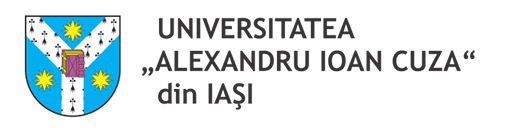 Universitatea "Alexandru Ioan Cuza", din IaşiBd. Carol I, 11, RO-700506, RomâniaTel. +40-232-201-000, Fax. +40-232-201-201E-mail: contact@uaic.ro http://www.uaic.ro/  Universitatea "Alexandru Ioan Cuza", din IaşiBd. Carol I, 11, RO-700506, RomâniaTel. +40-232-201-000, Fax. +40-232-201-201E-mail: contact@uaic.ro http://www.uaic.ro/  